附件2考试人员电子照片要求正面免冠，背景透明，着制服（未配发制服的统一着黑色西装、白色衬衫、红色领带），分辨率不低于300DPI。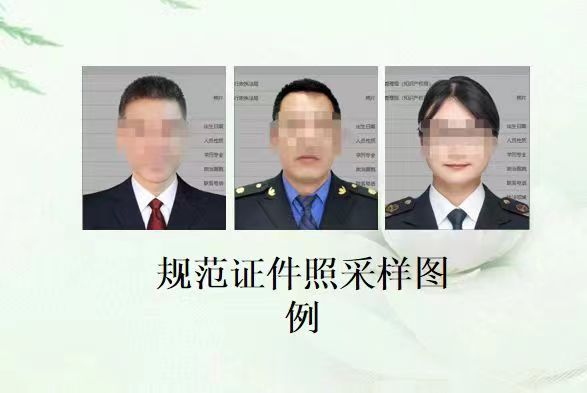 